Ülesanne 17Koostada skeem 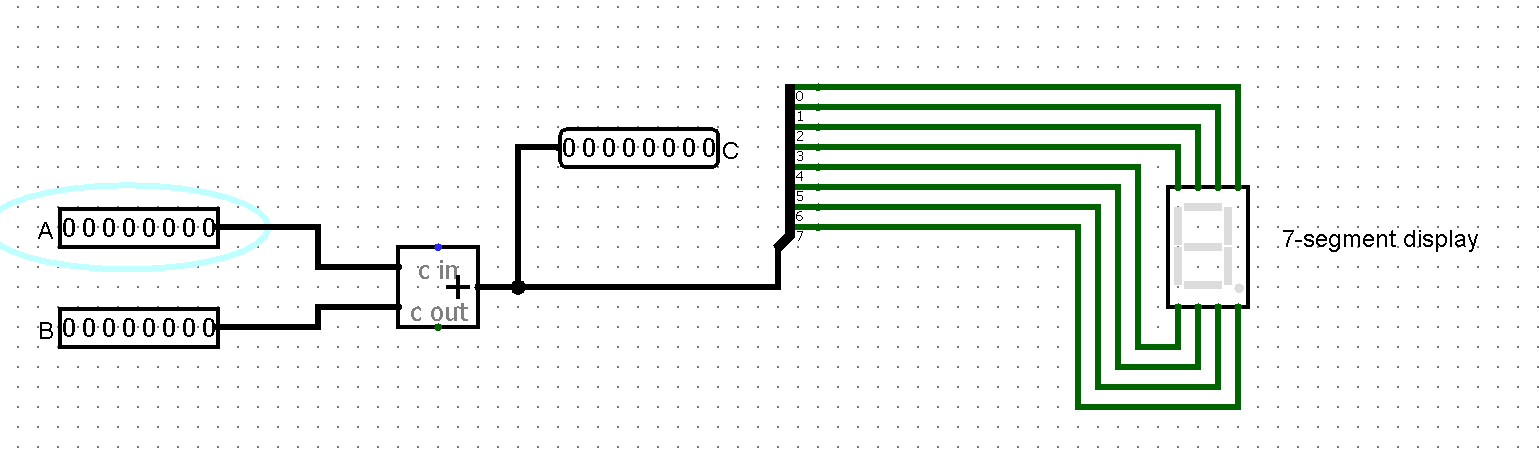 Lisainfo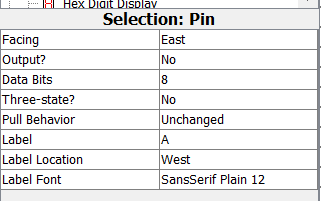 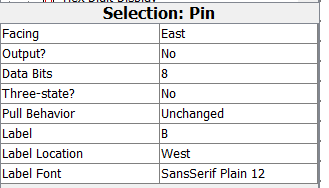 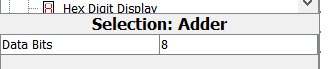 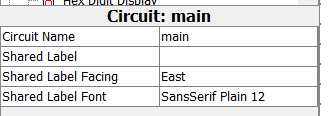 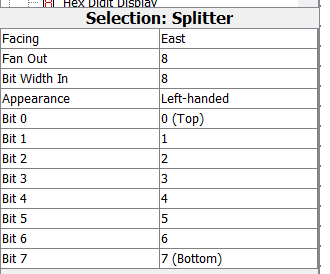 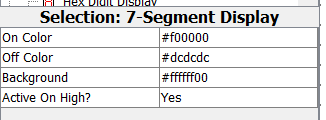 Vasta küsimustelehttps://moodle.tktk.ee/mod/scorm/view.php?id=131134